ΕΛΛΗΝΙΚΗ ΔΗΜΟΚΡΑΤΙΑ			Σκάλα   10 Οκτωβρίου   2019 ΝΟΜΟΣ ΛΑΚΩΝΙΑΣΔΗΜΟΣ ΕΥΡΩΤΑ					Αρ. Πρωτ.:  15775ΔΗΜΟΤΙΚΟ ΣΥΜΒΟΥΛΙΟΠΡΟΣΚΛΗΣΗ  ΣΤΗN 28η ΤΑΚΤΙΚΗ ΣΥΝΕΔΡΙΑΣΗΠΡΟΣ : Τους κ.κ. Δημοτικούς Συμβούλους, Προέδρους Δημοτικών και Τοπικών Κοινοτήτων και Εκπροσώπους Τοπικών ΚοινοτήτωνΣύμφωνα με τις διατάξεις των άρθρων 67, 68, 69 του Ν. 3852 / 2010 (ΦΕΚ 87 / Α / 07-06-2010), όπως  ισχύουν, σας καλούμε σε Τακτική  Συνεδρίαση του Δημοτικού Συμβουλίου, που θα γίνει τη Δευτέρα 14   Οκτωβρίου  2019  και ώρα 19:00. , στο Δημοτικό Κατάστημα του Δήμου μας, με τα πιο κάτω θέματα:ΘΕΜΑ 1ο: Τροποποίηση συστατικής πράξης Ν.Π.Δ.Δ με την επωνυμία                " Νομικό Πρόσωπο Σχολική Επιτροπή Πρωτοβάθμιας Εκπαίδευσης Δήμου Ευρώτα ΑΛΕΞΑΝΔΡΟΣ ΠΑΠΑΔΙΑΜΑΝΤΗΣ".Εισηγητής: κ. Παπανικολάου Σωτήριος –αντιδήμαρχοςΘΕΜΑ 2ο: Τροποποίηση συστατικής πράξης Ν.Π.Δ.Δ με την επωνυμία                "Νομικό Πρόσωπο Σχολική Επιτροπή Δευτεροβάθμιας Εκπαίδευσης Δήμου Ευρώτα Ι.Ν ΘΕΟΔΩΡΑΚΟΠΟΥΛΟΣ".Εισηγητής: κ. Παπανικολάου Σωτήριος –αντιδήμαρχοςΘΕΜΑ 3ο: Τροποποίηση σύστασης τριμελούς επιτροπής Παράδοσης & Παραλαβής εκμισθούμενων ακινήτων του Δήμου, όσον αφορά τα αιρετά μέλη.Εισηγητής: κ. Κυριακάκος Παναγιώτης - αντιδήμαρχοςΘΕΜΑ 4ο: Τροποποίηση σύστασης επιτροπής διενέργειας δημοπρασιών για μίσθωση, εκμίσθωση, εκποίηση, αγορά ακινήτων για το έτος 2019, όσον αφορά τα αιρετά μέλη.Εισηγητής: κ. Κυριακάκος Παναγιώτης - αντιδήμαρχοςΘΕΜΑ 5ο: Ορισμός μελών για τη συγκρότηση της Δημοτικής Επιτροπής Διαβούλευσης σύμφωνα με το άρθρο 76  του Ν.3852/2010, όπως αντικαταστάθηκε και ισχύει με το άρθρο 78 του Ν4555/2018,Εισηγητής: Πρόεδρος  ΔΣ – Δεντάκου  ΕλένηΘΕΜΑ 6ο: Λήψη απόφασης για άνοιγμα λογαριασμού Ταμειακής Διαχείρισης στην Τράπεζα της Ελλάδος (Τ.τ.Ε), ορισμός υπολόγων διαχειριστών και εξουσιοδότηση αυτών για την κίνηση του λογαριασμού .Εισηγητής: κ. Κυριακάκος Παναγιώτης - αντιδήμαρχοςΘΕΜΑ 7ο: Λήψη απόφασης για κλείσιμο Τραπεζικών Λογαριασμών που τηρεί ο Δήμος Ευρώτα σε χρηματοπιστωτικά  ιδρύματα .Εισηγητής: κ. Κυριακάκος Παναγιώτης - αντιδήμαρχοςΣτις  συνεδριάσεις των δημοτικών  συμβουλίων  λαμβάνουν  το λόγο, εκτός  του δημάρχου και του αρμόδιου  αντιδημάρχου, οι  επικεφαλής των παρατάξεων και ειδικοί  αγορητές  ανά  θέμα, που ορίζονται από τις παρατάξεις  με σχετική  γραπτή δήλωσή τους στο  προεδρείο  πριν  την  έναρξη  της  συνεδρίασης. Με τον ίδιο τρόπο μπορούν να  εγγραφούν  ως ομιλητές  και  δημοτικοί σύμβουλοι  που επιθυμούν να  τοποθετηθούν ανά θέμα.Η ΠρόεδροςΔΕΝΤΑΚΟΥ  ΕΛΕΝΗ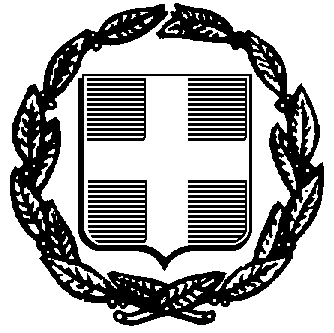 